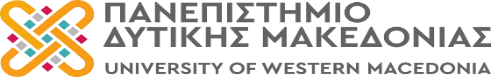  ΤΕΛΙΚΟ ΠΡΑΚΤΙΚΟ ΕΚΛΟΓΗΣΓΙΑ ΤΗΝ ΕΚΛΟΓΙΚΗ ΔΙΑΔΙΚΑΣΙΑ ΑΝΑΔΕΙΞΗΣ ΠΡΟΕΔΡΟΥ ΚΑΙ ΑΝΤΙΠΡΟΕΔΡΟΥ ΤΟΥ ΣΥΜΒΟΥΛΙΟΥ ΦΟΙΤΗΤΩΝ ΤΟΥ ΠΑΝΕΠΙΣΤΗΜΙΟΥ ΔΥΤΙΚΗΣ ΜΑΚΕΔΟΝΙΑΣ Στην Κοζάνη  στις 14-02-2024 ημέρα Τετάρτη και από ώρα 9:00 π.μ. έως 14:00 πραγματοποιήθηκε σύμφωνα με την αριθ. πρωτ. 3015/18-01-2024 (ΑΔΑ Ψ2ΒΜ469Β7Κ-ΗΥΗ) , η εκλογική διαδικασία με ηλεκτρονική ψήφο με βάση την αριθμ. 123024/Ζ1/2022 (ΦΕΚ 5220/τ.Β΄/07-10-2022) Κοινή Υπουργική Απόφαση, μέσω του ειδικού πληροφοριακού συστήματος «Ψηφιακή Κάλπη ΖΕΥΣ» και έπειτα απο ισοψηφία πραγματοποιήθηκε ηλεκτρονική κλήρωση μεταξύ 2 υποψηφίων για την ανάδειξη  Αντιπροέδρου του Συμβουλίου Φοιτητών του Πανεπιστημίου Δυτικής Μακεδονίας.Το ειδικό πληροφοριακό σύστημα «Ψηφιακή Κάλπη ΖΕΥΣ» εξήγαγε τα αποτελέσματα κλήρωσης για την ανάδειξη Αντιπροέδρου του Συμβουλίου Φοιτητών. Με βάση τα ανωτέρω, από την εκλογική διαδικασία της Τετάρτης 14 Φεβρουαρίου 2024 και της ηλεκτρονικής κλήρωσης της Τρίτης 5 Μαρτίου 2024 αναδείχθηκαν ως Πρόεδρος και Αντιπρόεδρος του Συμβουλίου Φοιτητών του Πανεπιστημίου Δυτικής Μακεδονίας κατά σειρά εκλογής οι παρακάτω:Ο  υποψήφιος για τη θέση Προέδρου/Αντιπροέδρου του Συμβουλίου Φοιτητών Ζανιάς Ευάγγελος έλαβε από τους εκλογείς 5 έγκυρες ψήφους, συνεπώς, εκλέγεται ως Πρόεδρος του Συμβουλίου (άρθρο 8, παρ.11 Απόφαση 123024/Ζ1/2022 (Β΄5220).Η  υποψήφια για τη θέση Προέδρου/Αντιπροέδρου του Συμβουλίου Φοιτητών η Κωστή Παρασκευή, έλαβε από τους  εκλογείς 1 έγκυρη ψήφο και έπειτα από ηλεκτρονική κλήρωση εκλέγεται Αντιπρόεδρος του Συμβουλίου (άρθρο 8, παρ.11 Απόφαση 123024/Ζ1/2022 (Β΄5220).Το παρόν πρακτικό εκλογής συντάχθηκε και υπογράφηκε από όλα τα μέλη του ΟΔΕ.      Το πρακτικό αυτό θα  αναρτηθεί στην κεντρική ιστοσελίδα του Πανεπιστημίου Δυτικής Μακεδονίας.Η Τριμελής Εφορευτική ΕπιτροπήΗ Τριμελής Εφορευτική ΕπιτροπήΟνοματεπώνυμοΥπογραφή1) ΗΛΙΟΠΟΥΛΟΥ ΚΕΡΑΣΙΝΑ2) ΣΑΒΒΙΔΗΣ ΓΕΩΡΓΙΟΣ3) ΓΡΑΒΑΛΟΣ ΧΡΗΣΤΟΣ